ZWIERZĘTA I ICH MŁODE18.05.2020W OBÓRCEPośpiewajmy razem:https://www.youtube.com/watch?v=v4R2rkylrc0Zwierzęta na wsi część 1 (odgłosy, zagadki, zadania)Poćwiczymy literkę” Bb”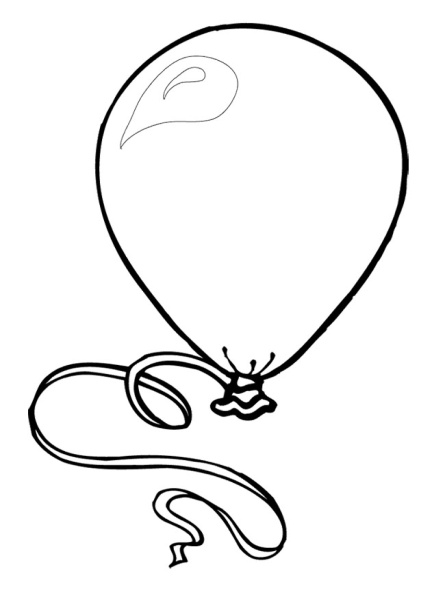 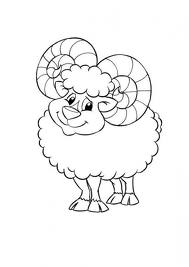 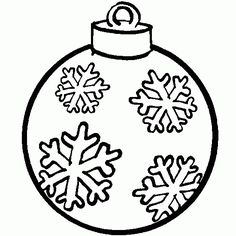 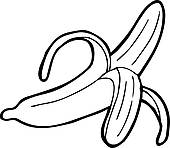 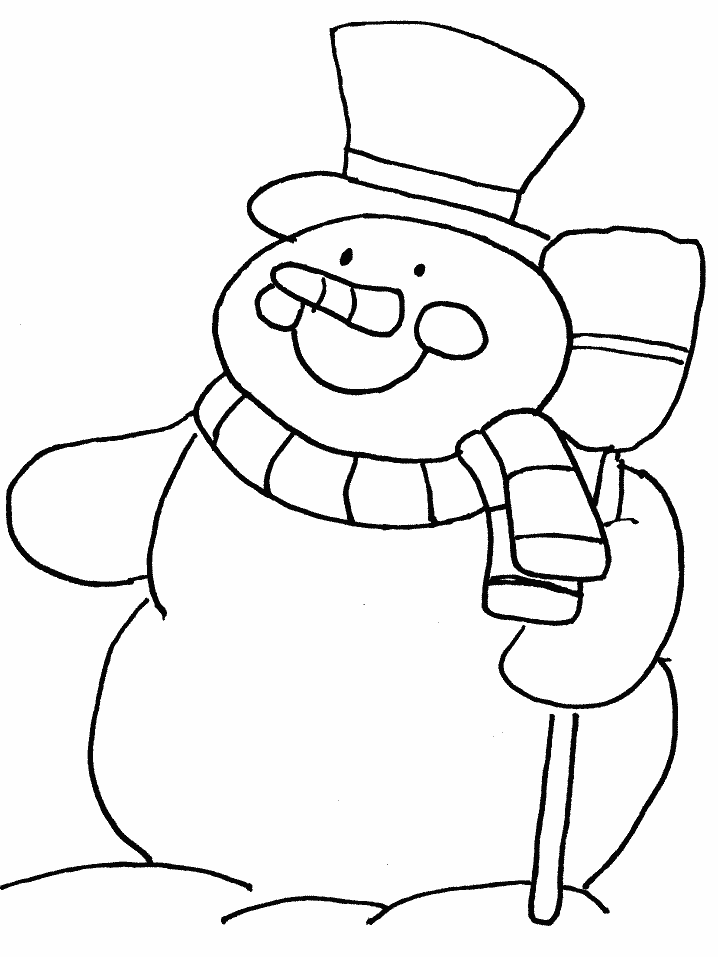 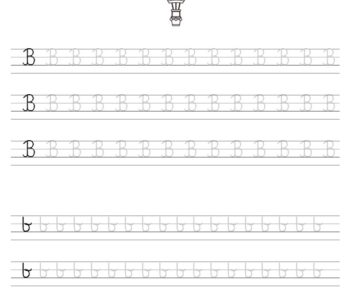 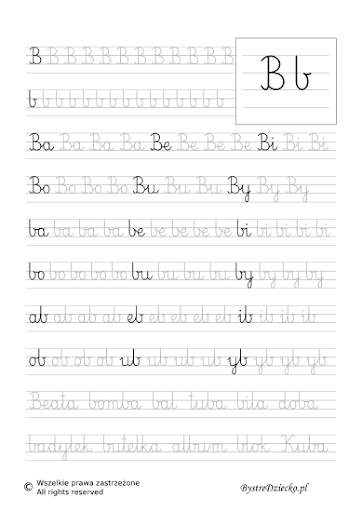 ZAGADKI O ZWIERZĘTACH:Krowa							W brązowe lub czarne łaty
w oborze wszystkie mieszkają.
Pasą się na łąkach,
zdrowe mleko dają.kogutCodziennie rano
budzik podwórkowy
bardzo głośno pieje,
że wstaje dzień nowy!końbywa siwy, gniady, karywozi ludzi i towarypiesza kości rzucone dziękuje ogonemPokoloruj zwierzę, które nie pasuje do innych: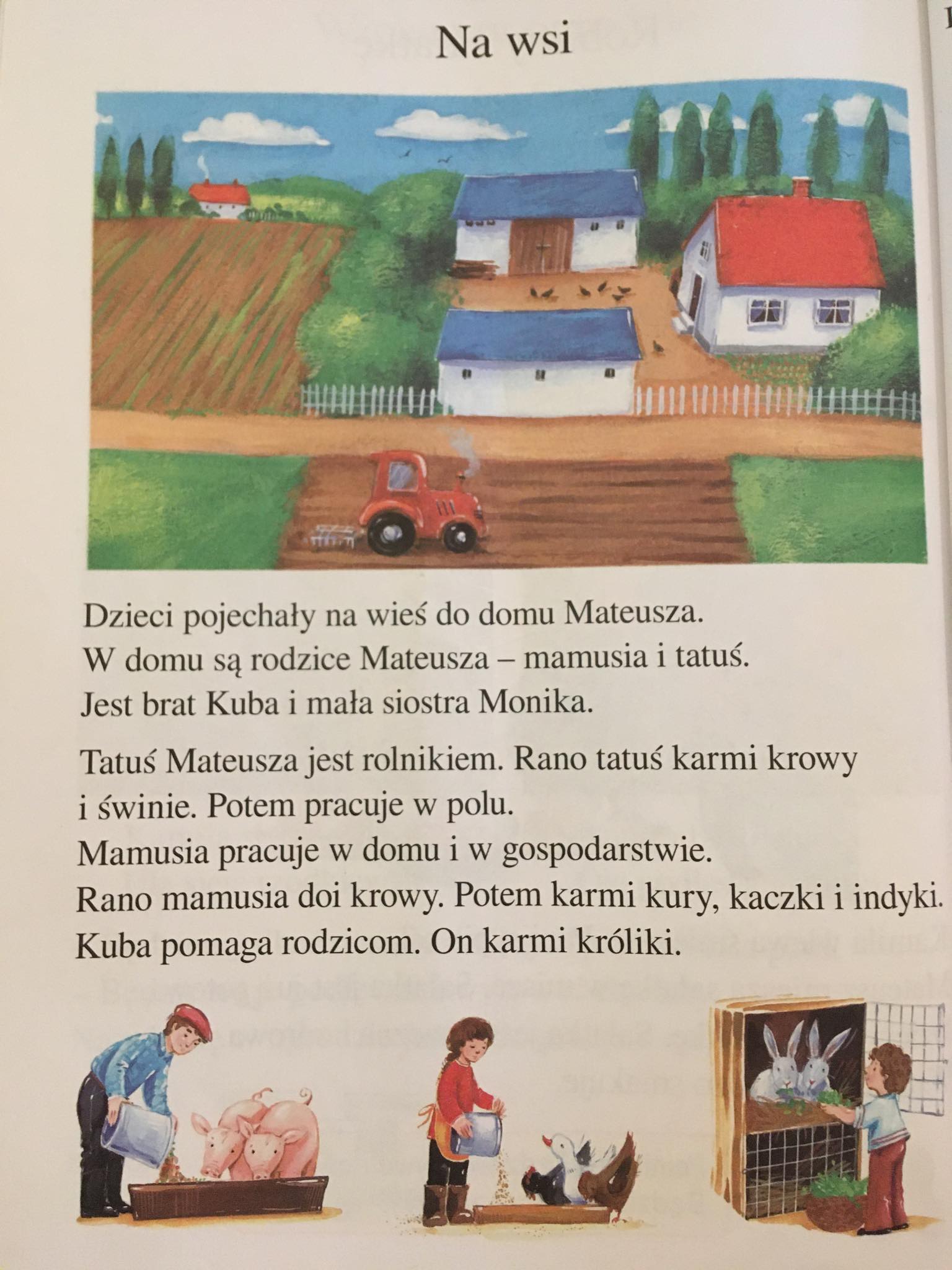 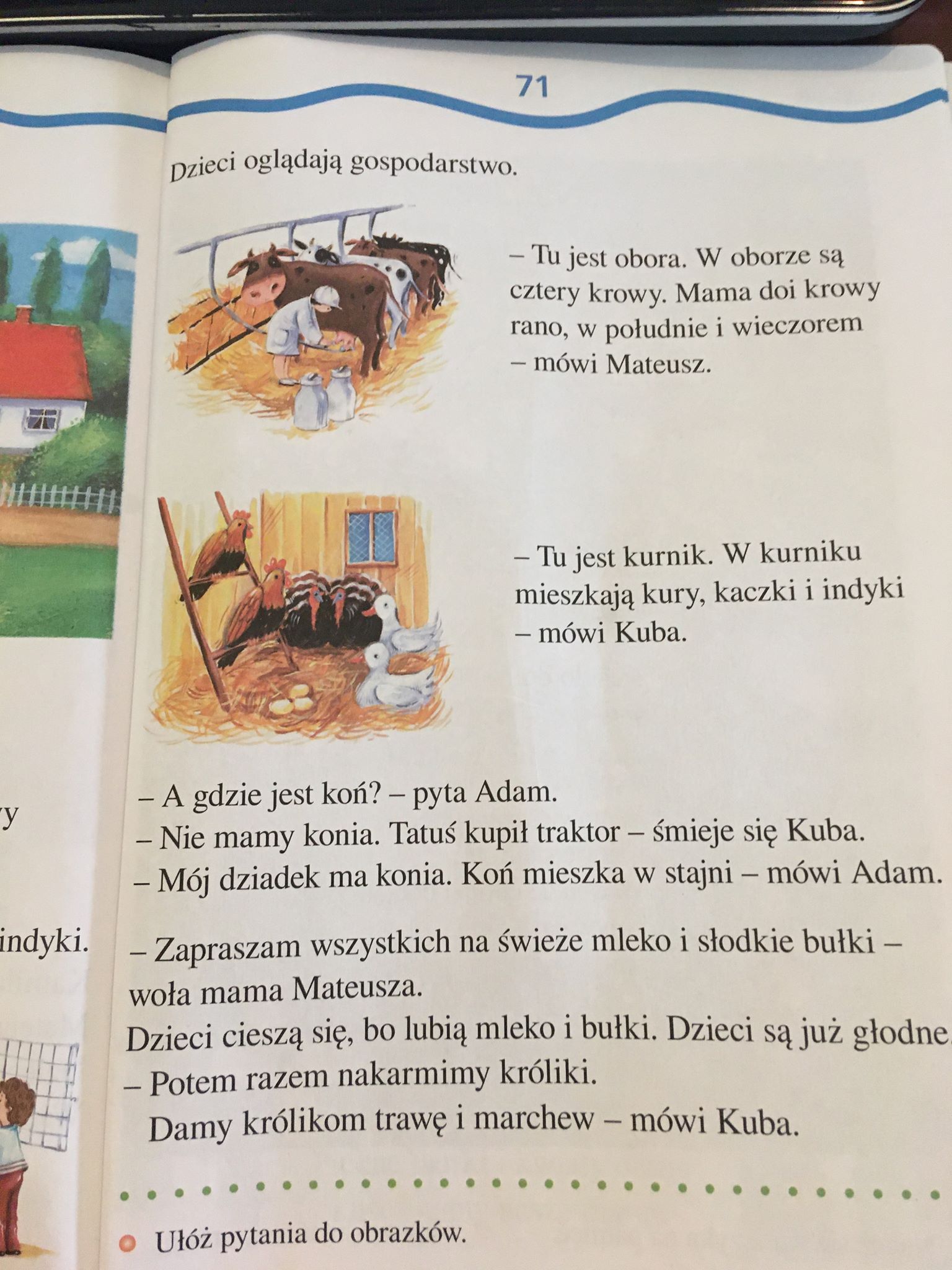 Przeczytajcie uważnie czytankę. Wypiszcie do zeszytu lub na kartkę nazwy zwierząt jakie możemy spotkać w wiejskim gospodarstwie.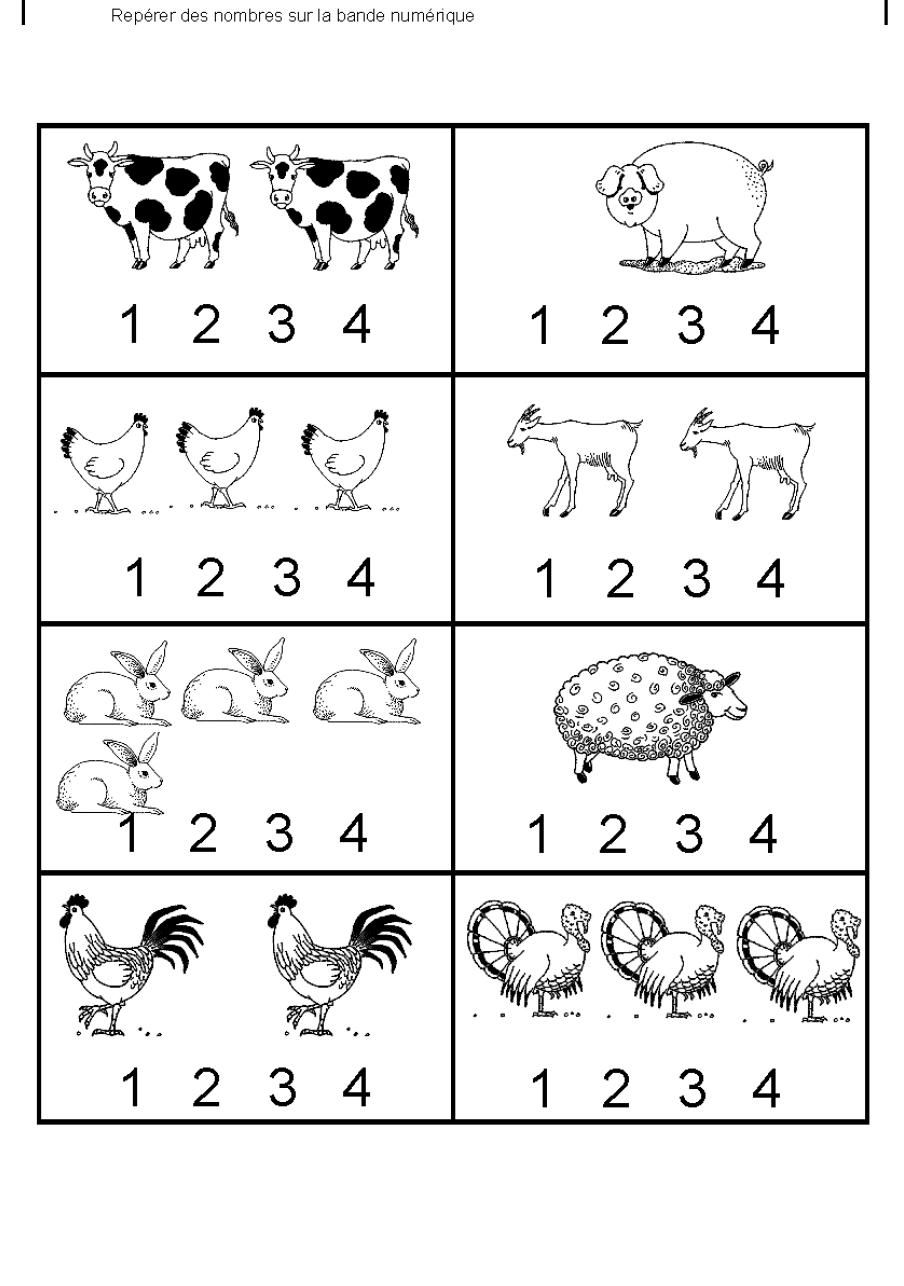 Czas na kolorowanie – do wyboru: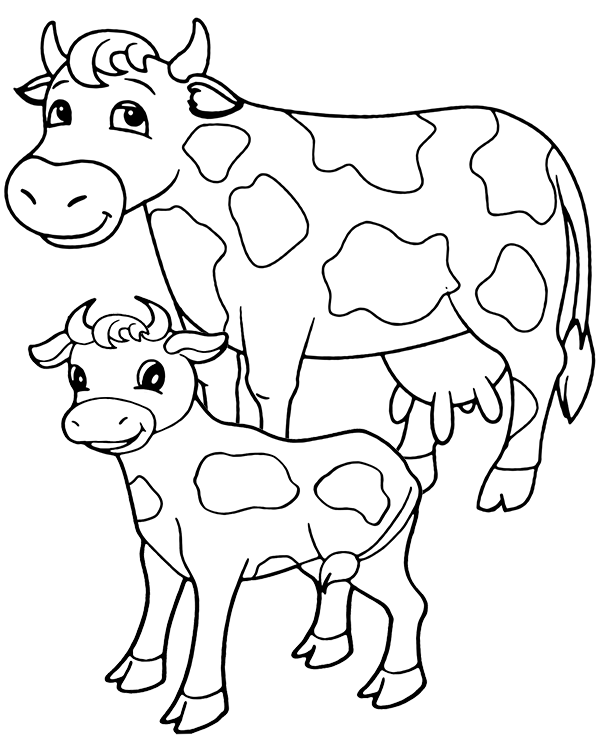 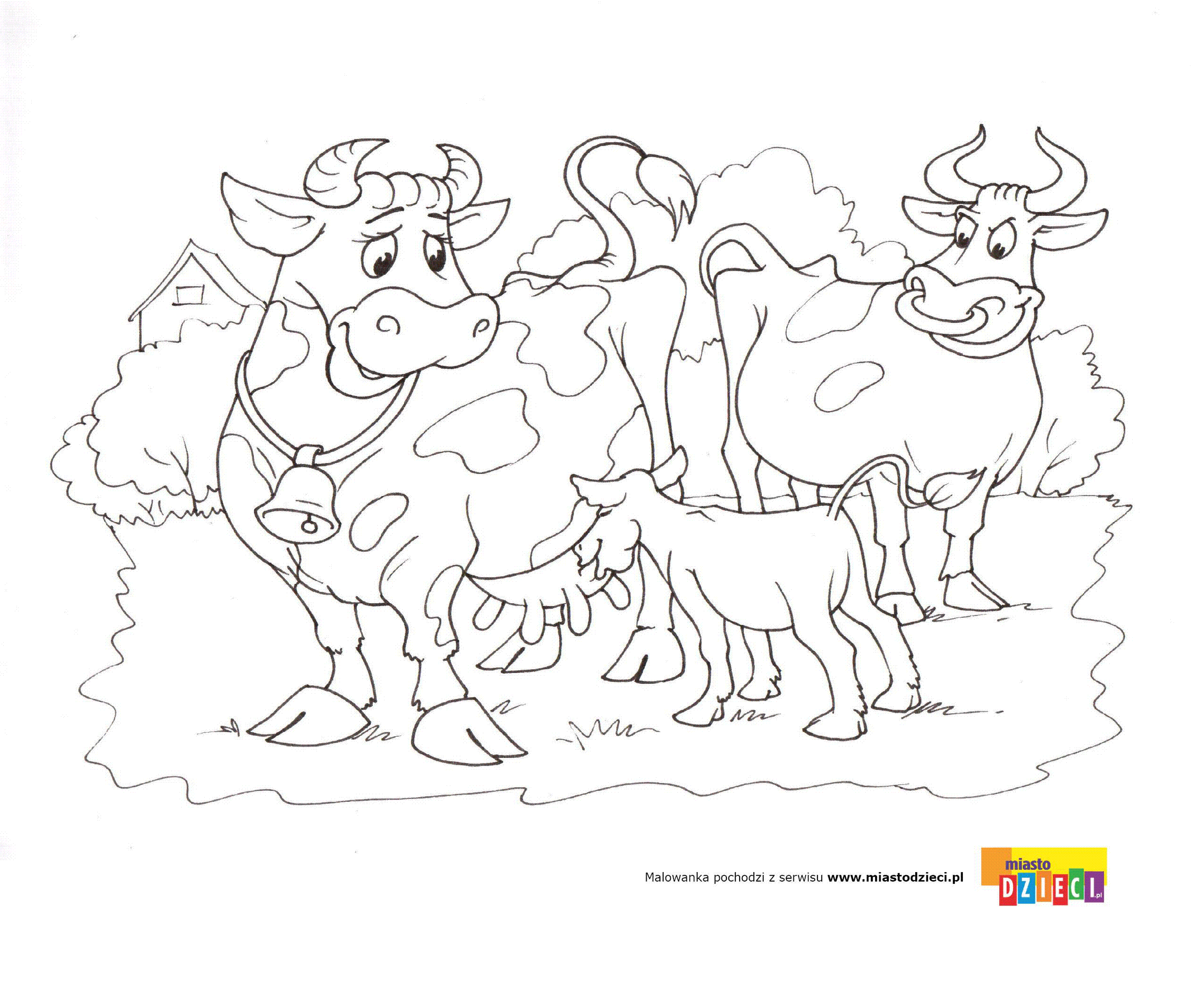 BANANBAŁWANBOMBKABALONBARAN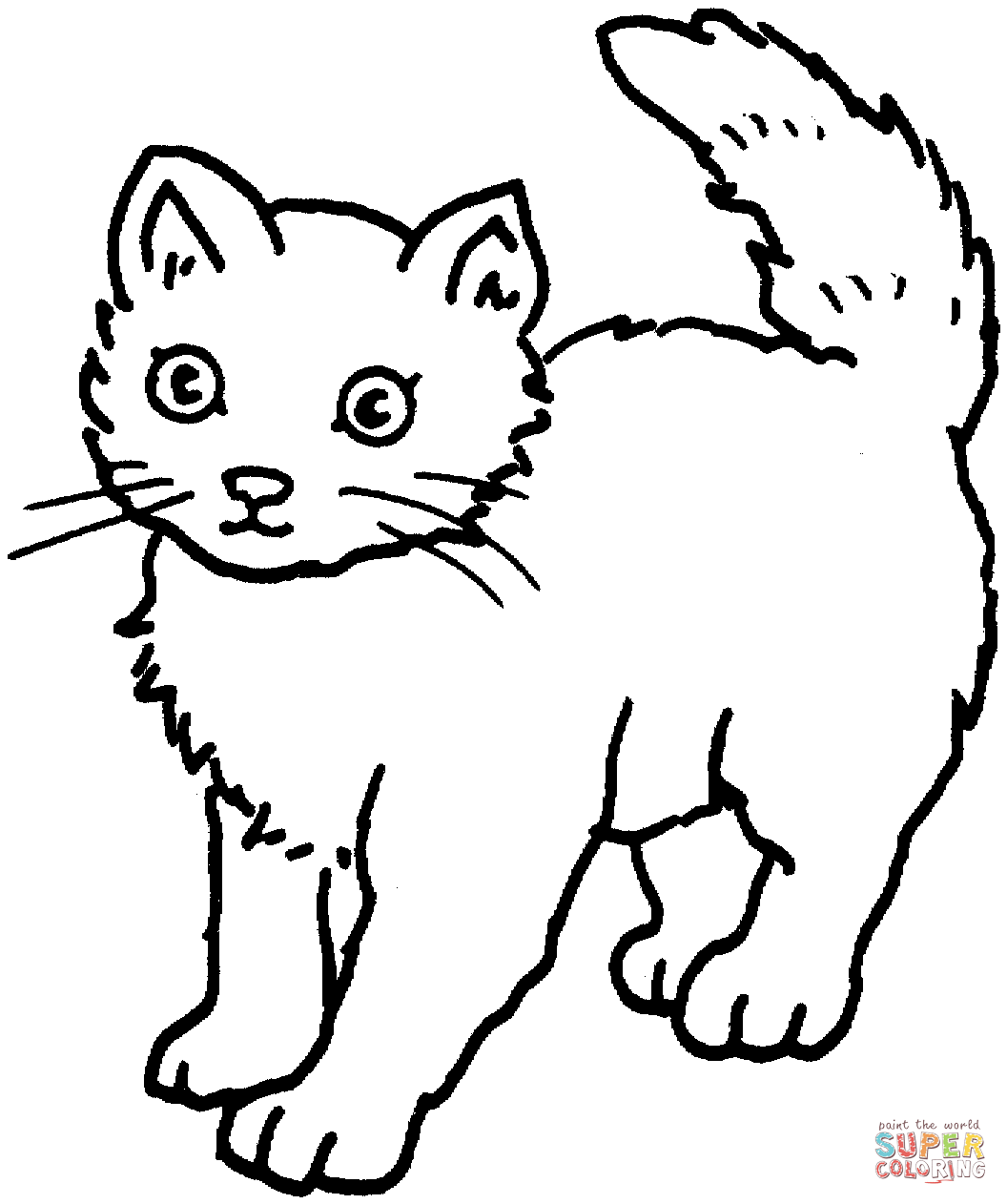 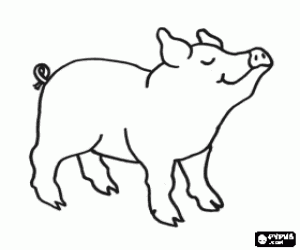 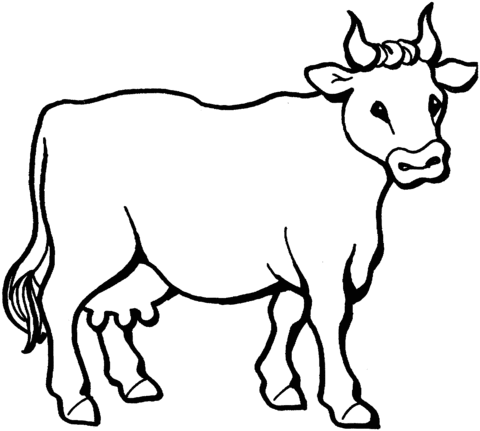 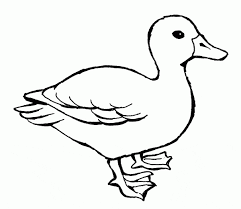 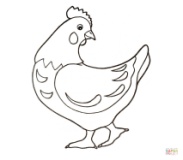 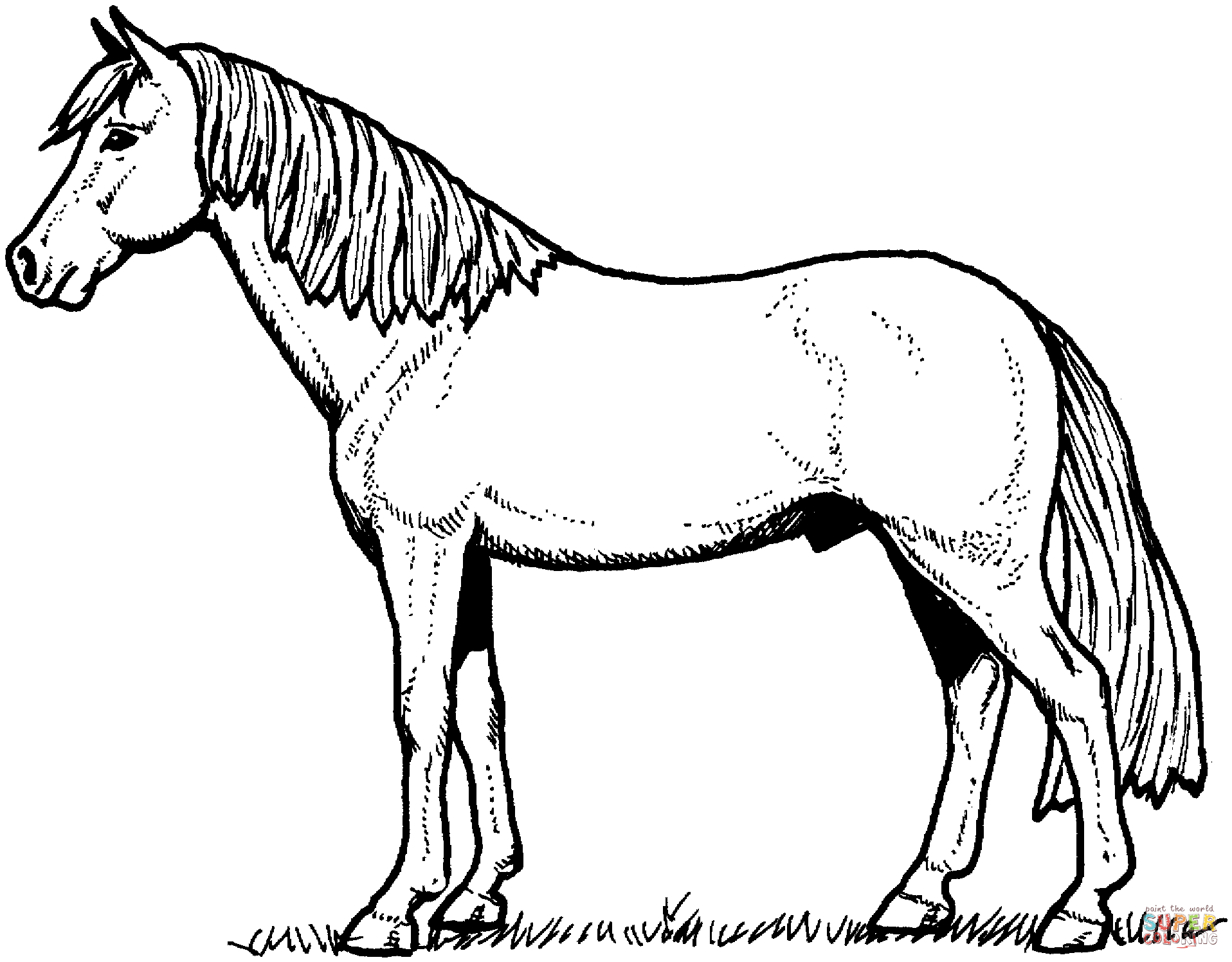 